ЗАДАНИЕ  7 классна 20.04-25.04.2020г.по предмету «Живопись»преподаватель Кочеткова Юлия Васильевнателефон, Вайбер 8-920-937-45-85, электронная почта dchi.7@mail.ruЭтюд фигуры человека в спокойной позе (За рукоделием, за чтением и. т. д.) в интерьере.Формат А3. Материал: гуашь или акварель на выбор. Примеры: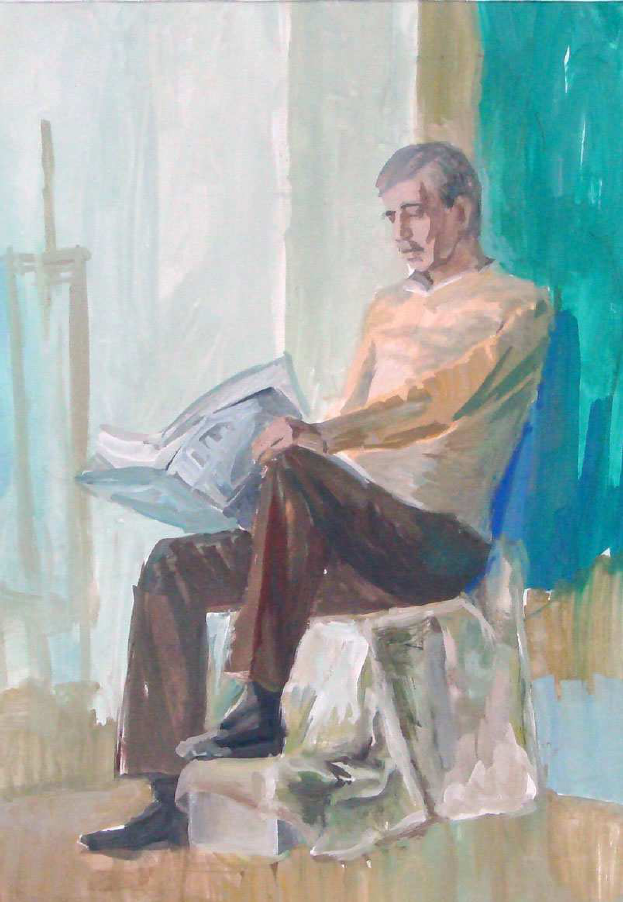 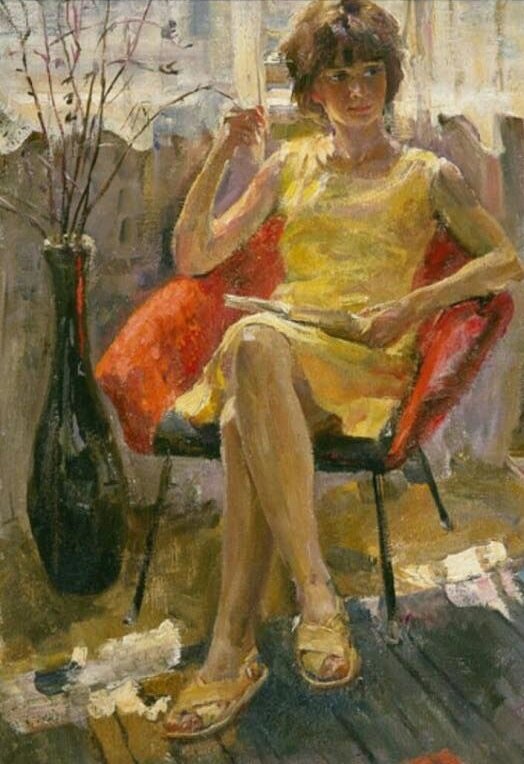 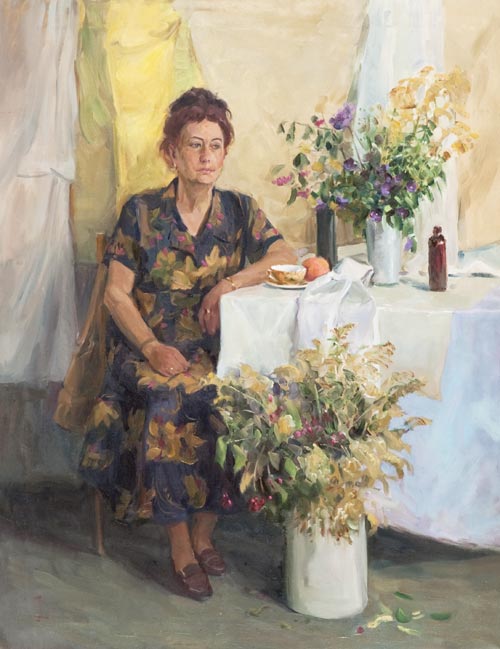 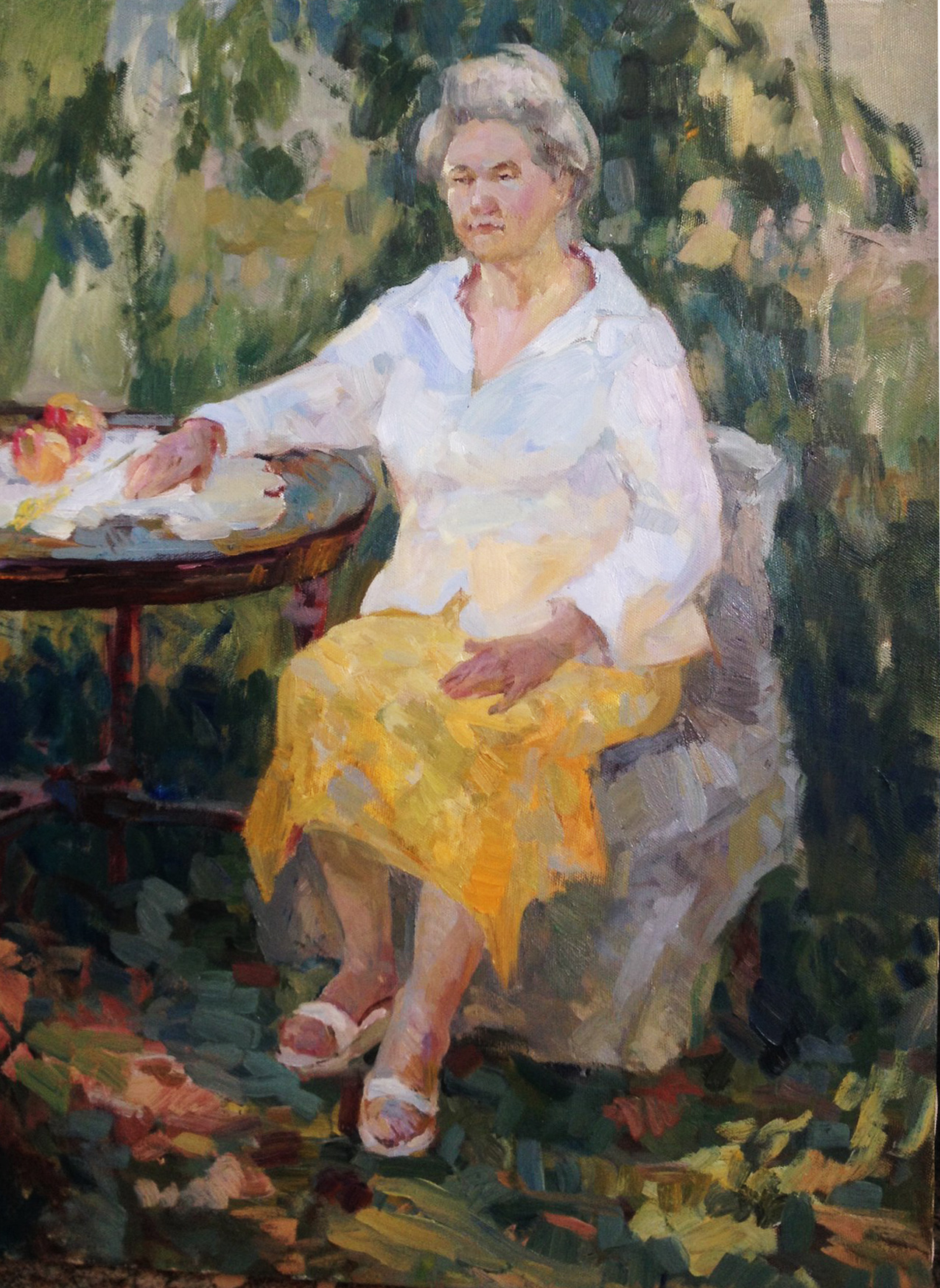 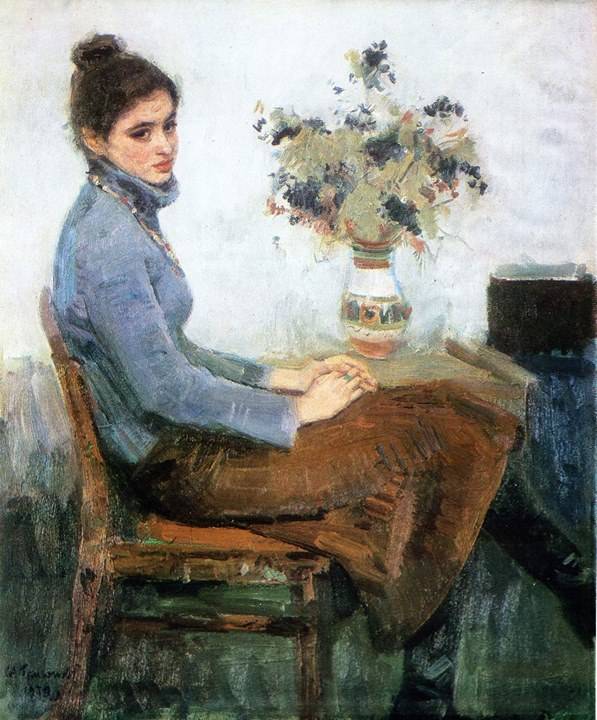 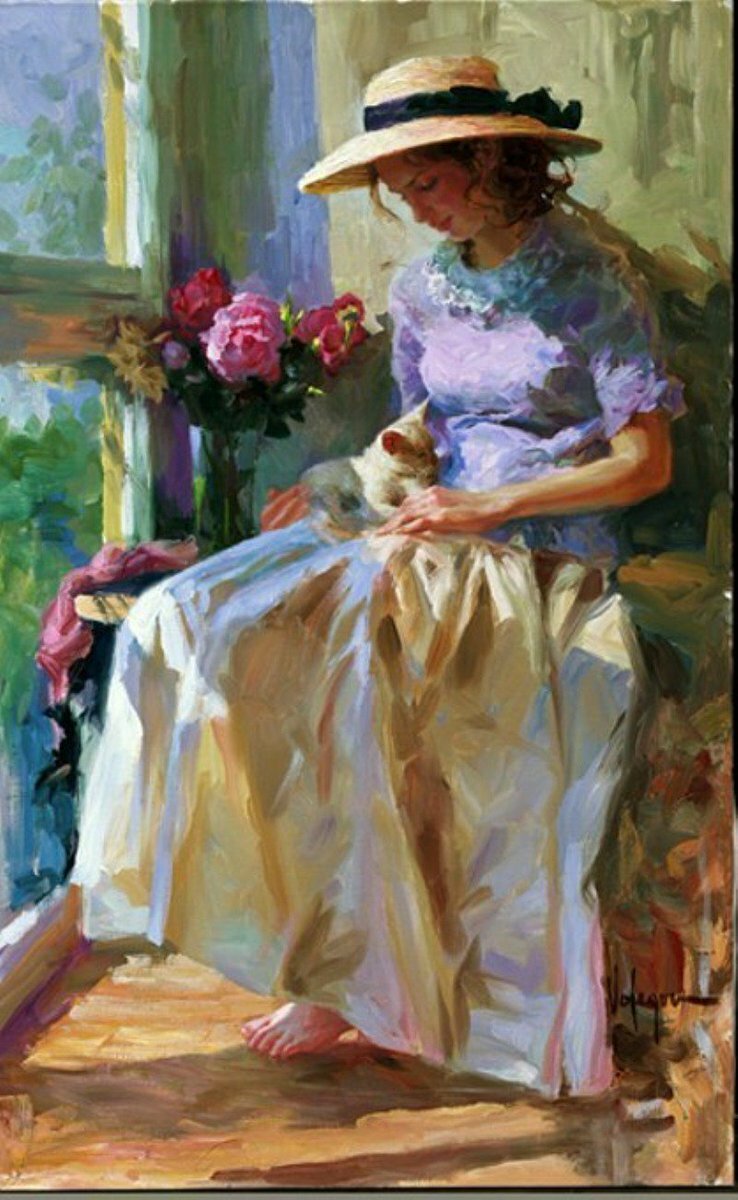 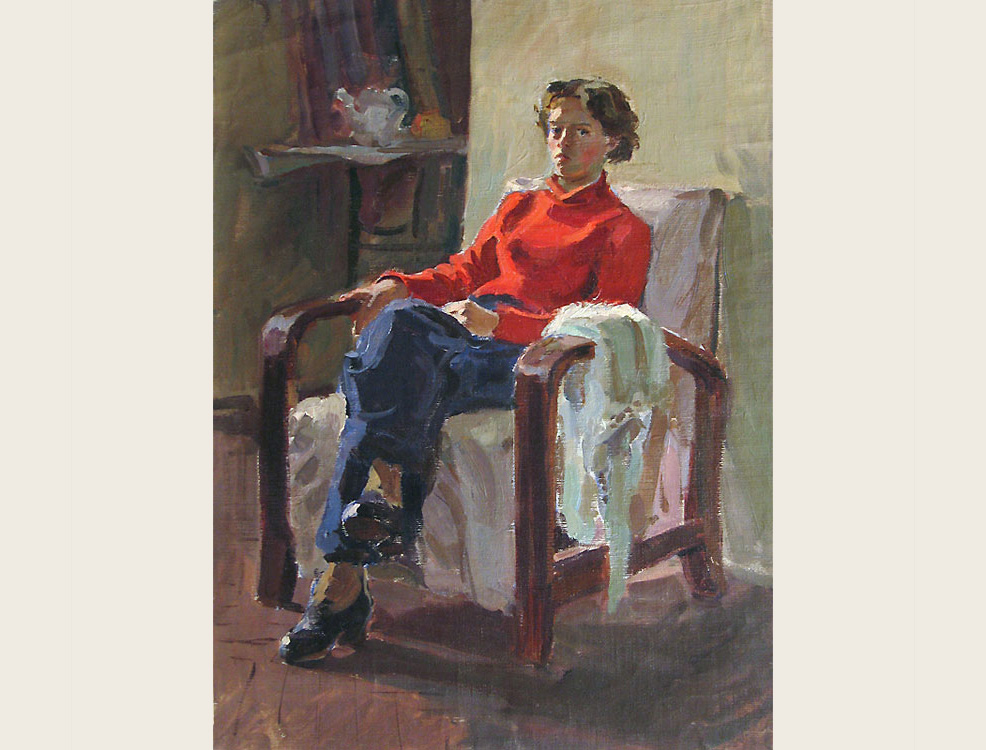 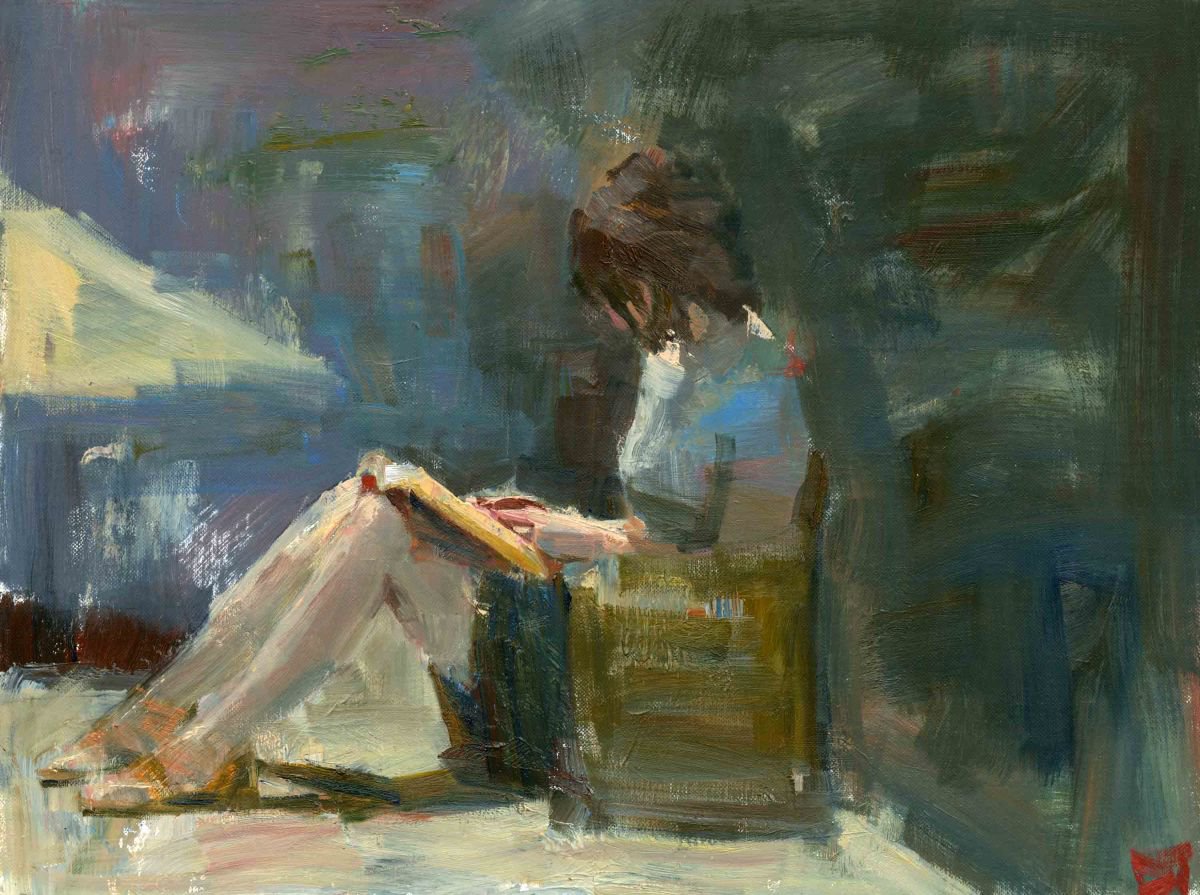 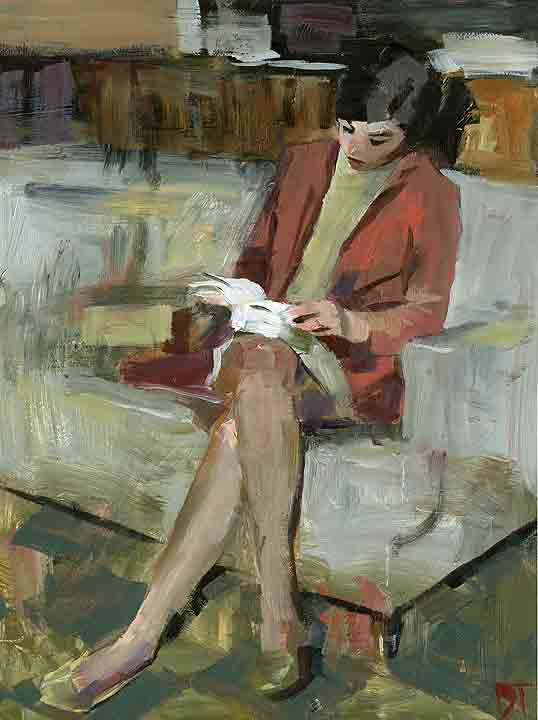 